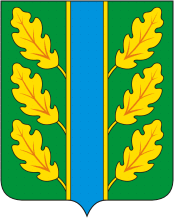 Периодическое печатное средство массовой информации«Вестник Дубровского района»Распространяется бесплатно.Подлежит распространению на территории Дубровского района.Порядковый номер выпуска:  № 138Дата выхода выпуска в свет:  16.10.2019 года.Тираж:  22 экземплярар.п.ДубровкаСоучредителями периодического печатного средства массовой информации «Вестник Дубровского района» являются: Дубровский районный Совет народных депутатов и администрация Дубровского района.Редакцией периодического печатного средства массовой информации «Вестник Дубровского района» является администрация Дубровского района, которая также является его издателем и распространителем.        Адрес редакции, издателя, типографии: 242750, Брянская область, поселок Дубровка, ул. Победы, д 18.        Периодическое печатное средство массовой информации «Вестник Дубровского района является официальным периодическим печатным средством массовой информации, предназначенным для опубликования муниципальных правовых актов органов местного самоуправления Дубровского района, обсуждения проектов муниципальных правовых актов, доведения до сведения жителей Дубровского района иной официальной информации.        Главный редактор: Василенко О.Н.Содержание:Раздел 1. «Правовые акты».1.1. Устав муниципального образования «Дубровский район». 1.2. Правовые акты, принимаемые на местном референдуме.1.3. Решения Дубровского районного Совета народных депутатов.1.4. Решения Дубровского поселкового Совета  народных депутатов1.5. Постановления и распоряжения администрации Дубровского района.1.6. Приказы Председателя контрольно- счетной палаты Дубровского района.Раздел 2. «Официальная информация».2.1. Отчеты о деятельности контрольно- счетной палаты Дубровского района.2.2.  Объявления о проведении публичных слушаний.2.3.  Муниципальные правовые акты, подлежащие обсуждению на публичных слушаниях.2.4. Иная официальная информация.Раздел 1. «Правовые акты».1.1. Устав муниципального образования «Дубровский район» – информация отсутствует.1.2. Правовые акты, принимаемые на местном референдуме – информация отсутствует.1.3. Решения Дубровского районного Совета народных депутатов  - информация отсутствует.1.4. Решения Дубровского поселкового Совета  народных депутатов 1.4.1. РОССИЙСКАЯ ФЕДЕРАЦИЯБРЯНСКАЯ ОБЛАСТЬДУБРОВСКИЙ ПОСЕЛКОВЫЙ СОВЕТ НАРОДНЫХ ДЕПУТАТОВРЕШЕНИЕОт  11  октября 2019  года № 9р.п. Дубровка	Рассмотрев предложения администрации Дубровского района о внесении изменений в бюджет муниципального образования «Дубровское городское поселение Дубровского муниципального района Брянской области» на 2019 год и на плановый период 2020 и 2021 годов Дубровский поселковый  Совет народных депутатов  	РЕШИЛ: 1. В Решение Дубровского поселкового Совета народных депутатов  №183 от 18.12.2018 года «О бюджете муниципального образования «Дубровское городское поселение Дубровского муниципального района Брянской области» на 2019 год и на плановый период 2020 и 2021 годов»   внести  следующие изменения:1. Пункт 1 изложить в  новой редакции: 1. Утвердить основные характеристики бюджета муниципального образования «Дубровское городское поселение Дубровского муниципального района Брянской области» на 2019 год:прогнозируемый общий объем доходов бюджета муниципального образования «Дубровское городское поселение Дубровского муниципального района Брянской области» в сумме  34087856,47  рублей,  в том числе налоговые и неналоговые доходы в сумме 18 198 200,00 рублей;общий  объем  расходов бюджета муниципального образования «Дубровское городское поселение Дубровского муниципального района Брянской области» в    сумме 35026206,90 рублей;                                                                                                                                                               прогнозируемый  дефицит бюджета муниципального образования «Дубровское городское поселение Дубровского муниципального района Брянской области» в сумме 938 350,43 рублей;верхний предел муниципального внутреннего долга муниципального образования «Дубровское городское поселение Дубровского муниципального района Брянской области» на 1 января 2019 года в сумме 0,00 рублей»; 	прогнозируемый  дефицит бюджета муниципального образования «Дубровское городское поселение» в сумме 0,00 рублей;верхний предел муниципального внутреннего долга муниципального образования «Дубровское городское поселение Дубровского муниципального района Брянской области» на 1 января 2020 года в сумме 0,00 рублей, на 1 января 2021 года в сумме 0,00 рублей»;2. Приложение  № 6 изложить в редакции согласно приложению № 2 к настоящему Решению.3. Приложение  № 7 изложить в редакции согласно приложению № 3 к настоящему Решению.4. Приложение  № 8 изложить в редакции согласно приложению № 1 к настоящему Решению.5. Администрации Дубровского района внести изменения в сводную бюджетную роспись.	         6. Контроль за исполнением настоящего Решения  возложить на постоянную комиссию по бюджету, финансам и налогам (Афонину В.Н.) и ведущего бухгалтера финансового управления администрации Дубровского района (Кодак С.В.).	7. Настоящее  Решение подлежит размещению в периодическом печатном средстве массовой информации «Вестник Дубровского района», а также  на официальном сайте муниципального образования «Дубровский район» в сети Интернет.         8. Настоящее Решение вступает в силу с момента его опубликования.Глава  Дубровского городского поселения                                                          П.В. ПарлюкПояснительная запискак решению Дубровского поселкового Совета народных депутатов «О внесении изменений и дополнений в Решение Дубровского поселкового Совета народных депутатов № 183 от 18.12.2018 года «О бюджете муниципального образования «Дубровское городское поселение Дубровского муниципального района Брянской области» на 2019 год и на плановый период 2020 и 2021 годов» 	Финансовое управление администрация Дубровского района просит Дубровский поселковый Совет народных депутатов рассмотреть на сессии поселкового Совета народных депутатов следующие изменения и дополнения в решение № 183 от 18.12.2018 года «О бюджете муниципального образования «Дубровское городское поселение» на 2019 год и на плановый период 2020 и 2021 годов»:Уменьшить расходы по следующим КБК:- 92105030100081730244  «Мероприятия по благоустройству» на 118921,67 руб.;Увеличить  доходы по следующим КБК:- 92101077000180060880 «Обеспечение проведения выборов и референдумов» на 79760,0 руб. - 921050201000S3430244 (М.Б.)  «Приобретение специализированной техники для предприятий жилищно-коммунального комплекса» на 39161,67 руб.- 921050201000S3430244 (Обл.Б..)  «Приобретение специализированной техники для предприятий жилищно-коммунального комплекса» на 744071,67 руб.Пункт 1 изложить в  новой редакции:1. Утвердить основные характеристики бюджета муниципального образования «Дубровское городское поселение Дубровского муниципального района Брянской области» на 2019 год:прогнозируемый общий объем доходов бюджета муниципального образования «Дубровское городское поселение Дубровского муниципального района Брянской области» в сумме 35 026 206,90рублей,  в том числе налоговые и неналоговые доходы в сумме 18 198 000,00 рублей;общий  объем  расходов бюджета муниципального образования «Дубровское городское поселение Дубровского муниципального района Брянской области»  в    сумме   35 026 206,90 рублей;прогнозируемый  дефицит бюджета муниципального образования «Дубровское городское поселение Дубровского муниципального района Брянской области» в сумме 938 350,43 рублей;верхний предел муниципального внутреннего долга муниципального образования «Дубровское городское поселение Дубровского муниципального района Брянской области» на 1 января 2019 года в сумме 0,00 рублей»; 	прогнозируемый  дефицит бюджета муниципального образования «Дубровское городское поселение Дубровского муниципального района Брянской области» в сумме 0,00 рублей;верхний предел муниципального внутреннего долга муниципального образования «Дубровское городское поселение Дубровского муниципального района Брянской области» на 1 января 2020 года в сумме 0,00 рублей, на 1 января 2021 года в сумме 0,00 рублей»;Приложения  № 6,7 и 8  к Решению Дубровского поселкового Совета народных депутатов № 183 от 18.12.2018 года «О бюджете муниципального образования «Дубровское городское поселение Дубровского муниципального района Брянской области» на 2019 год и на плановый период 2020 и 2021 годов» изложить в новой редакции (прилагаются).Ведущий бухгалтер Финансового управленияадминистрации Дубровского района                                                                 С.В. Кодак Приложения 1-3 к настоящему решению размещены в ПРИЛОЖЕНИИ 1 к периодическому печатному средству массовой информации «Вестник Дубровского района» № 138 от 16.10.2019 года на сайте муниципального образования «Дубровский район» в сети  ИнтернетПостановления и распоряжения администрации Дубровского района 1.5.1. Российская ФедерацияАДМИНИСТРАЦИЯ ДУБРОВСКОГО РАЙОНАБРЯНСКОЙ ОБЛАСТИПОСТАНОВЛЕНИЕот «02» октября 2019 года № 695	п. Дубровка«Об определении видов обязательныхработ и объектов для отбывания осужденныминаказания в виде обязательных иисправительных работ» В соответствии со ст. 7, 43 Федерального закона от 06.10.2003 № 131-ФЗ "Об общих принципах организации местного самоуправления в Российской Федерации", ст. 49, 50 Уголовного кодекса Российской Федерации, ст. 25, 39 Уголовно-исполнительного кодекса Российской Федерации, ст. 3.13, 32.13 Кодекса административных правонарушений Российской Федерации ПОСТАНОВЛЯЮ:Утвердить перечень видов обязательных работ (Приложение №1).Определить объекты для отбывания осужденными наказания в виде обязательных работ (Приложение №2).Определить объекты для отбывания наказания в виде исправительных работ осужденными не имеющими основного места работы (Приложение №3).Постановления администрации Дубровского района от 15.06.2017 года № 351 «О принятии осужденных для отбывания обязательных работ», от 01.02.2019 года № 61 «О принятии лиц, привлеченных к административной ответственности в виде обязательных работ», от 07.09.2016 года № 378 «О принятии осужденных для отбывания исправительных работ» (с соответствующими внесенными в него изменениями и дополнениями) признать утратившими силу.Постановление опубликовать в периодическом печатном средстве массовой информации «Вестник Дубровского района» и разместить на официальном сайте муниципального образования «Дубровский район» в сети Интернет.Контроль за исполнением настоящего постановления возложить на заместителя Главы администрации по городскому и жилищно-коммунальному хозяйству И.В. Самохина.Постановление вступает в силу с момента его официального опубликования.И.о. Главы администрацииДубровского района 							      С.Н. ЕфименкоПриложение №1к постановлению администрации Дубровского района от 02.10.2019 года № 695Виды обязательных работ на территории муниципального образования «Дубровский район»Приложение №2к постановлению администрации Дубровского района от 02.10.2019 года № 695Объекты для отбывания осужденными наказания в виде обязательных работПриложение №3к постановлению администрации Дубровского района от 02.10.2019 года № 695Объекты для отбывания наказания в виде исправительных работ осужденными не имеющими основного места работы1.5.2. РОССИЙСКАЯ ФЕДЕРАЦИЯАДМИНИСТРАЦИЯ  ДУБРОВСКОГО РАЙОНАПОСТАНОВЛЕНИЕот «03 » ____10____ 2019 года №  __705___рп. ДубровкаОб индексации заработной платы работников муниципальных учреждений Дубровского района с 1 октября 2019 года   В соответствии  со статьёй 135 Трудового кодекса Российской Федерации,  Постановлением Правительства Брянской области от 23 сентября 2019 года № 440-п «Об индексации заработной платы работников государственных учреждений Брянской области с 1 октября 2019 года» администрация Дубровского районаПОСТАНОВЛЯЕТ:Произвести с 1 октября 2019 года индексацию тарифных ставок, окладов (должностных окладов) ставок заработной платы работников муниципальных учреждений Дубровского района на 4,3 процента.Внести соответствующие изменения в действующие Положения об оплате труда работников муниципальных учреждений.Установить, что при индексации тарифных ставок, окладов (должностных окладов), ставок заработной платы их размеры подлежат округлению до целого рубля в сторону увеличения.Финансирование расходов, связанных с реализацией настоящего постановления, осуществлять в пределах средств бюджета муниципального образования «Дубровский район» на соответствующий финансовый год.Настоящее постановление подлежит опубликованию в периодическом печатном средстве массовой информации «Вестник Дубровского района».Постановление вступает в силу со дня его официального опубликования  и распространяется на правоотношения, возникшие с 1 октября 2019 года.Контроль за исполнением настоящего постановления оставляю за собой.И. о. Главы администрации Дубровского района                                                С. Н. Ефименко 1.6. Приказы Председателя контрольно - счетной палаты Дубровского района - информация отсутствует.Раздел 2. «Официальная информация».2.1. Отчеты о деятельности контрольно - счетной палаты Дубровского района - информация отсутствует.2.2.  Объявления о проведении публичных слушаний  - информация отсутствует.2.3.  Муниципальные правовые акты, подлежащие обсуждению на публичных слушаниях информация отсутствует.2.4. Иная официальная информация - информация отсутствует.Выпуск  № 138  периодического печатного средства массовой информации «Вестник Дубровского района»  подписан к печати.                                                   Главный редактор      О.Н. Василенко«О внесении изменений в Решение Дубровского поселковогоСовета народных депутатов № 183 от18.12.2018 г. «О бюджете муниципального образования «Дубровское городское поселение» на 2019 год и на плановый период 2020 и 2021 годов»БлагоустройствоБлагоустройство1.1 Работы по содержанию объектов благоустройства- мероприятия по уходу за деревьями и кустарниками, газонами, цветниками (полив, стрижка газонов и т.д.);
- проведение санитарной очистки канав, труб, дренажей, предназначенных для отвода ливневых и грунтовых вод, от отходов и мусора по мере накопления;
- очистка, окраска и (или) побелка малых архитектурных форм и элементов внешнего благоустройства (оград, заборов, газонных ограждений и т.п.), колодцев, воинских захоронений, мемориалов, братских могил, кладбищ с учетом технического и эстетического состояния данных объектов,
- очистка урн по мере накопления мусора, - ежедневная уборка территории (подметание, удаление мусора, снега, наледи, проведение иных технологических операций для поддержания объектов благоустройства в чистоте).1.2 Работы по ремонту (текущему) объектов благоустройства- установка, замена, восстановление малых архитектурных форм и их отдельных элементов;
- установка (замена) урн;- текущие работы по уходу за зелеными насаждениями;
- ремонт и восстановление разрушенных ограждений и оборудования спортивных, хозяйственных площадок и площадок для отдыха граждан;
- восстановление объектов наружного освещения, окраска опор наружного освещения;
- снос сухих, аварийных и потерявших декоративный вид деревьев и кустарников с корчевкой пней, посадку деревьев и кустарников, подсев газонов, санитарная обрезка растений, удаление поросли, стрижка и кронирование живой изгороди.
1.3 Работы по созданию новых объектов благоустройства-ландшафтные работы: устройство покрытий поверхности (в том числе, с использованием тротуарной плитки), дорожек, автостоянок, площадок, ограждений, установка малых архитектурных форм (скульптурно-архитектурных композиций, монументально-декоративных композиций, в том числе с использованием природного камня, устройство цветников и газонов, декоративных водоемов, монументов, водных устройств и т.п.) и элементов внешнего благоустройства (оград, заборов, газонных ограждений и т.п.);
- работы по созданию озелененных территорий: посадка деревьев и кустарников, создание живых изгородей;
- мероприятия по созданию объектов наружного освещения и художественно-светового оформления.Погрузочно-разгрузочные работыПогрузочно-разгрузочные работыЗемляные работыЗемляные работыУборка помещенийУборка помещенийНаименование учреждения/организацииАдрес учреждения/организацииАдминистрация Дубровского района242750, Брянская область, Дубровский район, п. Дубровка, ул. Победы, д. 18Сещинская сельская администрация242760, Брянская область, Дубровский район, п. Сеща, ул. Центральная, д. 12Алешинская сельская администрация242741, Брянская область, Дубровский район, с. Алешня, ул. Административная, д. 11Рековичская сельская администрация242755, Брянская область, Дубровский район, с. Рековичи, ул. Журавлева, д. 19Пеклинская сельская администрация242746, Брянская область, Дубровский район, д. Пеклино, ул. Калинина, д. 30Сергеевская сельская администрация242750, Брянская область, Дубровский район, с. Сергеевка Рябчинская сельская администрация242744, Брянская область, Дубровский район, с. Рябчи, ул. Центральная, д. 39Муниципальное унитарное предприятие Дубровского городского поселения «Водоканал Дубровский»242750, Брянская область, Дубровский район, п. Дубровка, ул. Победы, д. 2Общество с ограниченной ответственностью «Жилкомсервис»242750, Брянская область, Дубровский район, п. Дубровка, ул. 324 Дивизии, д. 22Наименование учреждения/организацииАдрес учреждения/организацииСельскохозяйственный производственный кооператив «Зимницкий»242750, Брянская область, Дубровский район, д. Зимницкая Слобода, ул. Совхозная, д. 1Сельскохозяйственный производственный кооператив «Калининский»242730, Брянская область, Дубровский район, д. Пеклино, д.-Общество с ограниченной ответственностью сельскохозяйственное предприятие «Серпеевское»242743, Брянская область, Дубровский район, п. Серпеевский, ул. Центральная, д.14Общество с ограниченной с ответственностью «Брянский лен»242744, брянская область, Дубровский район, с. Рябчи, ул. Центральная, д. 40Муниципальное унитарное предприятие Дубровского городского поселения «Водоканал Дубровский»242750, Брянская область, Дубровский район, п. Дубровка, ул. Победы, д. 2Общество с ограниченной ответственностью «Животноводческий комплекс "Немерь»242770, Брянская область, Дубровский район, д. Немерь, пер. Садовый, д. 6Общество с ограниченной ответственностью «Колышкино СХ»242750, Брянская область, Дубровский район, д. Старое Колышкино, ул. Центральная, д. 30Общество с ограниченной ответственностью «Шпагатная фабрика»242750, Брянская область, Дубровский район, п. Дубровка, ул. Фокина, д. 13Дубровское районное потребительское общество242750, Брянская область, Дубровский район, п. Дубровка, ул. Ленина, д. 88Общество с ограниченной ответственностью «Жилкомсервис»242750, Брянская область, Дубровский район, п. Дубровка, ул. 324 Дивизии, д. 22Общество с ограниченной ответственностью сельскохозяйственное предприятие «Дубровское»242740, Брянская область, Дубровский район, д. Давыдчичи, ул. Центральная, д. 13Общество с ограниченной ответственностью «Радичи»242744, Брянская область, Дубровский район, с. Рябчи, ул. Центральная, д. 43Индивидуальный предприниматель Фадеев Сергей Александрович242760, Брянская область, Дубровский район, п. СещаИндивидуальный предприниматель Мельниченко Вячеслав Григорьевич242760, Брянская область, Дубровский район, п. СещаОбщество с ограниченной ответственностью «Автомобильно-транспортное предприятие-Дубровка» 242750, Брянская область, Дубровский район, п. Дубровка, ул. Ленина, д. 103КФК Гамидов Магомед Магомедгаджиевич242760, Брянская область, Дубровский район, п. СещаОбщество с ограниченной ответственностью «Древмастер»242750, Брянская область, Дубровский район, п. Дубровка, ул. Победы, д. 21Общество с ограниченной ответственностью «Шанс»242750, Брянская область, Дубровский район, п. Дубровка, ул. Победы, д. 20Индивидуальный предприниматель Миронов Евгений Александрович242760, Брянская область, Дубровский район, п. Сеща